ПРЕЗИДЕНТ УЧЕНИЧЕСКОГО САМОУПРАВЛЕНИЯ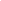 МБОУ «СШ №11 им. ЕВГРАФА РЫЖОВА»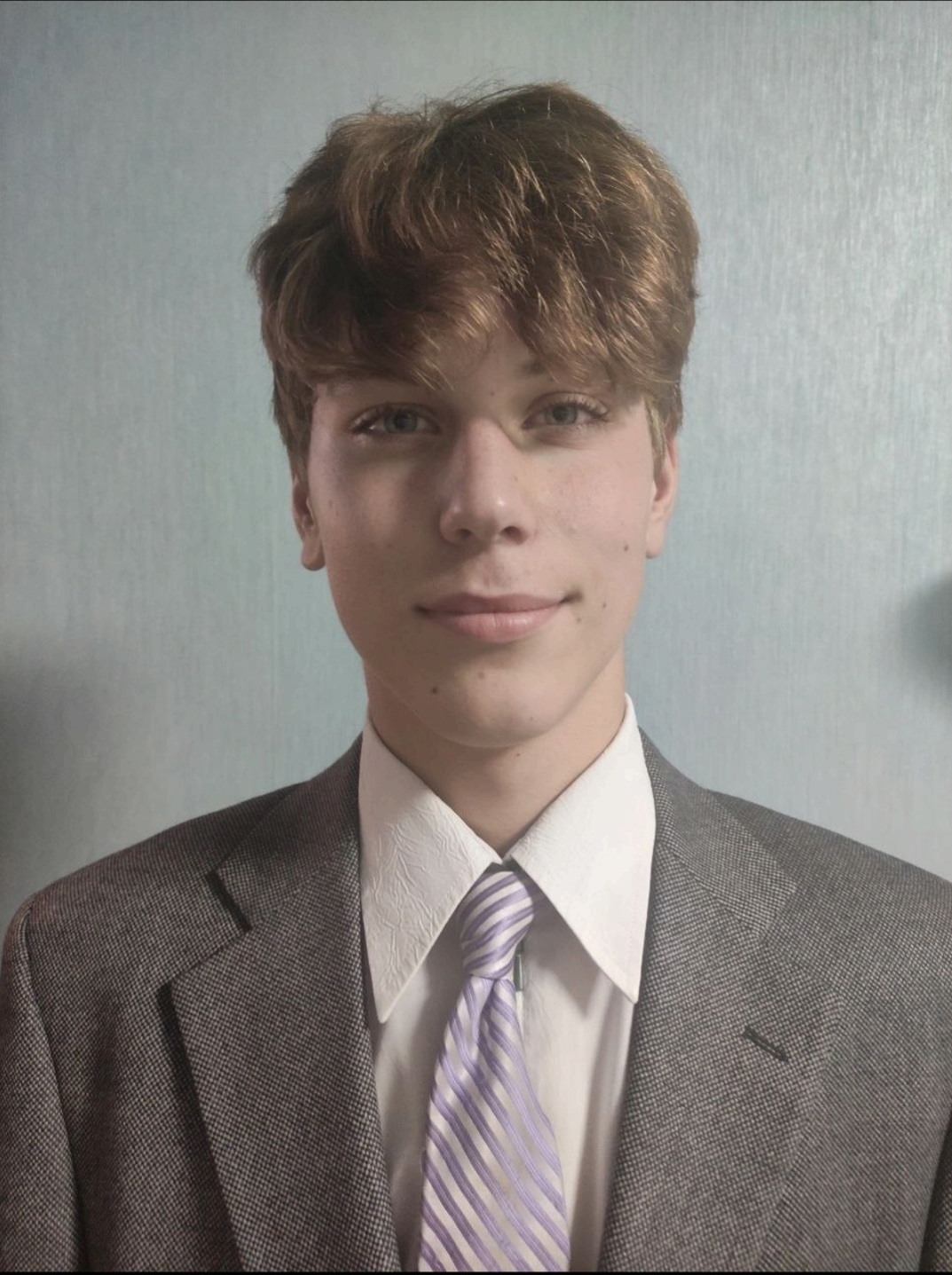 ИВАНОВ ЛЕОНИД